Connections: Park News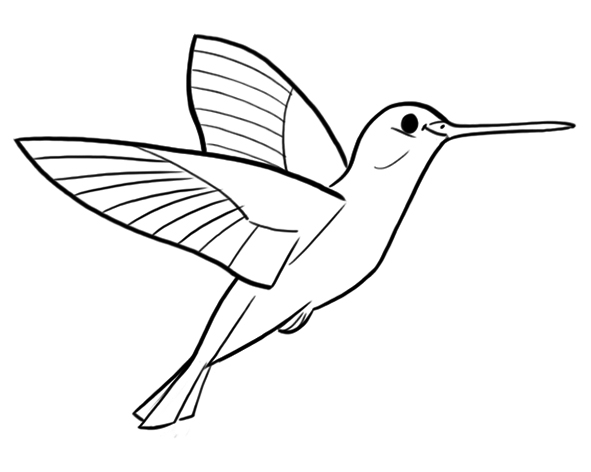 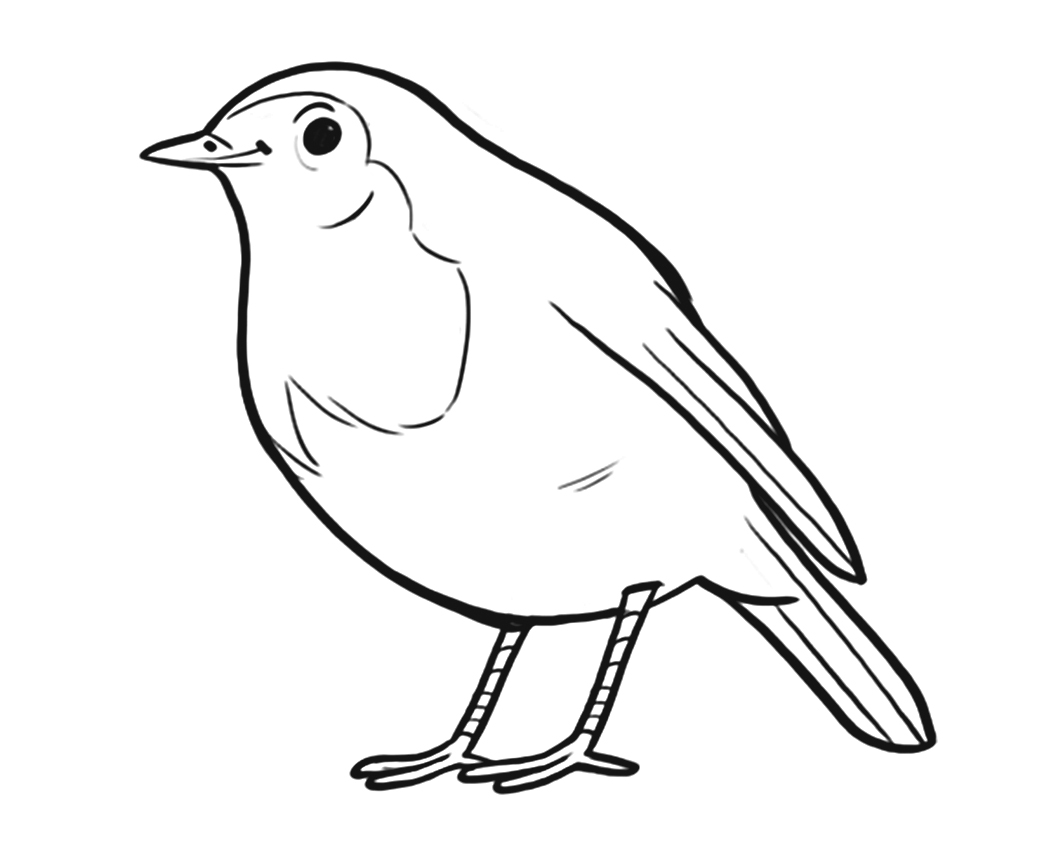 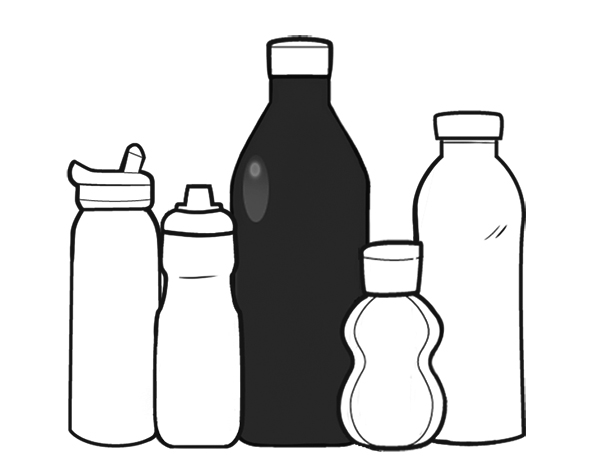 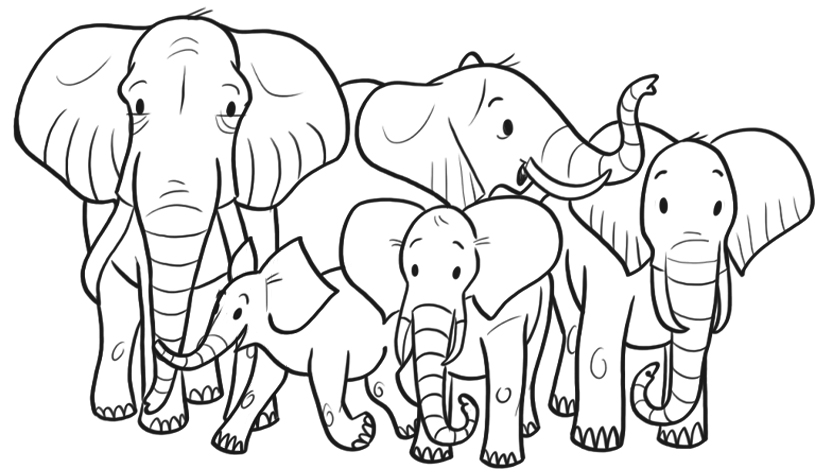 